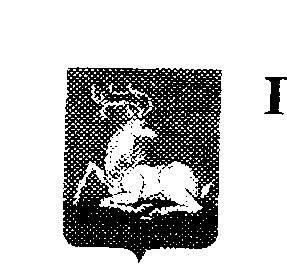 УПРАВЛЕНИЕ ОБРАЗОВАНИЯАдминистрации Одинцовского муниципального районаП Р И К А З23.03.2015 г.    №653г. ОдинцовоОб итогах муниципального  конкурса  творческих работ учащихся «Страноведение» по иностранному языку (английскому, немецкому, французскому), посвященного 70-летию Великой Победы 1945 г. –Дню Победы Советской армии и советского народа над нацистской Германией в Великой Отечественнойвойне 1941-1945 годов          В соответствии с приказом Управления образования Администрации Одинцовского муниципального района от  19.01. 2015  г.     №   067  «О проведении муниципального этапа конкурса «Страноведение по иностранному языку, посвященного  70-летию великой Победы 1945г – Дню Победы Советской армии и советского народа над нацистской Германией в Великой Отечественной войне 1941-1945 годов для обучающихся 5-6, 7-8, 9-11 классов  в 2014-2015 учебном году»  с 01 февраля по 25 февраля 2015 года проведен муниципальный этап конкурса  «Страноведение»  на иностранных  языках (английском, французском, немецком).          В муниципальном этапе конкурса «Страноведение»  приняли участие 138  обучающихся  из 32 общеобразовательных учреждений Одинцовского муниципального района, в том числе из НОУ: НАННО «Школы им. И.П.Светловой». Не приняли участие обучающиеся МБОУ: Немчиновского лицея, Одинцовской сош №8, Одинцовской сош №9 им. М.И.Неделина, Васильевской сош,   Ликинской сош, Старогородковской сош, Шараповской сош, Барвихинской сош, Ершовской сош имени Героя Советского Союза Василия Фабричнова, Каринской сош.Решением жюри конкурса призовые места  распределились  следующим образом:5-6 классыПобедителиПризеры7-8 классыПобедителиПризеры9-11 классыПобедителиПризерыБлагодарность за участие:На основании выше изложенногоПРИКАЗЫВАЮ:Обучающихся, занявших призовые места, наградить почетными грамотами Управления образования Администрации Одинцовского муниципального района.Рекомендовать руководителям общеобразовательных учреждений объявить благодарность  учителям, подготовивших участников конкурса:Руководителям МБОУ:   Немчиновского лицея, Одинцовской сош №8, Одинцовской сош №9 им.М.И.Неделина, Васильевской сош,   Ликинской сош, Старогородской сош, Шараповской сош, Барвихинской сош, Ершовской сош имени Героя Советского Союза Василия Фабричнова, Каринской сош - указать на неудовлетворительную  работу по организации участия обучающихся в муниципальном   конкурсе творческих  работ по иностранному языку «Страноведение».Контроль за исполнением  приказа возложить на О.А. Артамонова,  директора УМЦ «Развитие    образования».Начальник Управления образования                                    О.И. Ляпистова№Ф.И.обучающегосяКлассНазвание ОУУчительЯзык1Козлова Елизавета 6МБОУ Лесногородская сошРудинская Е. САнглийский2Кононов ИванПетро МарияСидорин ИванШматов Егор6 МБОУ Одинцовская гимназия № 7Шматова Н.А.Английский№Ф.И.обучающегосяКлассНазвание ОУУчительЯзык Аленина Екатерина Стефанцова АннаМария Лобанова Екатерина Бородин Роман Овсиенко Арсений Глебова Ангелина Голзари Стивен Николаева ВикторияРомашин Егор5МБОУ Одинцовская сош № 17 с УИОПБудулёва М.В. Сусина Ю.Б.АнглийскийБеляева Екатерина
Кондрашов Владислав
Листопад Екатерина
Лошкова Инга
Смолина Екатерина
Сморгун Полина
Шинкарева Наталья
Эрман Сергей 6МБОУ Захаровская сошНекрасова О.А.Английский3Градусова Дарья Образцова ЕлизаветаМартиросян Михаил6МБОУ Одинцовская гимназия №13Васильева Ж.С.Орехова Л.Г.Английский4Емельянова ДарьяЧеревань Екатерина6МБОУ Новогородковская сошЭнгель Г.В.Английский5Кохли КаринаСтрельников НикитаАюбов ТимурСахно СофияКремнева КсенияВерняк Артем5МБОУ Дубковская сош «Дружба»Крымкова М.М.Английский6Мкртумова Ульяна6МБОУ Одинцовская гимназия №11Бирова О.Я.Английский7Моисенко Дамир5МБОУ Одинцовская сош №1Мурашева Т.В.Английский8Тупиков Михаил6МБОУ Одинцовская сош №5Пудова А.М.Шутова А.Н.Английский№Ф.И.обучающегосяКлассНазвание ОУУчительЯзыкГазизов Марат 8МБОУ Одинцовская сош №12Ананьин К.Г.АнглийскийКуприянова Анна 7МБОУ Одинцовский лицей №10Никитенкова Л.А.АнглийскийЛанц Любовь7МБОУ Одинцовская сош №1Мурашева Т.В.АнглийскийФилимонова Анастасия 8МБОУ Одинцовский лицей №2Зотова Е.Р.ФранцузскийЧмеленко КириллБартенева Настя Козьмин ДмитрийКотляров МишельПодгало Аексей 87МБОУ Одинцовская гимназия №13Леонова Е.ИАнглийский№Ф.И.обучающегосяКлассНазвание ОУУчительЯзык1Войнич Артур8МБОУ Назарьевская сошДавыденкова А.Ф.Английский2Зайцева Анна  Жилко Лидия 
Межлумян Наре8МБОУ Дубковская сош «Дружба»Житник Л.Г.Английский3Захарченко Филипп 8МАОУ Зареченская сошМалюкова Н.В.Английский4Иванов АртемМахмудова МаргаритаЦветкова Анастасия89МБОУ Одинцовская гимназия №4Волкова Е.А.Соловей Л.В.Английский5Мухин Ростислав8МБОУ Одинцовская гимназия №4Минаева О.В.Английский6Новичков Игорь Сапегин Денис7 МБОУ Акуловская сошСлыва Э.Н.Английский№Ф.И.обучающегосяКлассНазвание ОУУчительЯзык1Бегиашвили Анна11МБОУ Одинцовская сош  №12Ананьин К.Г.Английский2Бордок Егор Дроздов КириллКосенко ВероникаСуворова Ирина 9МБОУ Одинцовский лицей №2Буштырева Н.ИФранцузский3Важикова  Виктория Романова ЕленаСапрыкин Александр Пехота АртемТарасов МихаилХохлова Анастасия Соколова МарияКаратаев Олег 9МБОУ Одинцовская сош №17 с УИОПСоколова М.В.Английский4Гончарова Наталья Савельева Екатерина11МБОУ Кубинская сош №1 им.Героя РФ И.В.ТкаченкоЛескина Е.Н.Английский5Евтюшин АртемКалач АнастасияКапустянский Михаил Кислицкая АннаКозин СергейХрипунова Анастасия10-11МБОУ Кубинская сош №2 имени Героя Советского Союза Безбородова В.П.Тихомирова Ю.Л.Фабишевская Т.С.Германова Ю.А.Английский6Иванов АртемКостромитин Денис910МБОУ Одинцовская гимназия №4Давыденкова Н.П.Английский7Устинова Эвелина10МБОУ Асаковская сошМануйлова Л. АНемецкий№Ф.И.обучающегосяКлассНазвание ОУУчительЯзык1Болдакина Валентина10МБОУ Одинцовская гимназия №13Лукьянова О.Н.Французский2ДенисоваМария Кокоева СофьяЛазарчук Алена11МБОУ Акуловская сошПоследова О.Н.Английский3Гостева АнастасияКасьянова ДарьяПаничерский Владимир Ряжин Никита 10799МБОУ Сош «Горки-Х»Грущенко В.В.Английский4Деменчук Георгий9МБОУ Одинцовский лицей №10Гоголь В.Н.Английский5Акопян Вероника 10МБОУ Одинцовская сош №3Чернякова Т.М.Английский6Александров ПавелБигель ДанилМартынова ДарьяБугаев ИльяХубаев Влад10МБОУ Одинцовская гимназия №13Гриднева О.Д.Васильева Ж.С.Английский7Оспенников Александр10МБОУ coш «Горки-X»Емельянова Н.А.Английский8Сергеева Инна9МБОУ Кубинская сош №1 им.Героя РФ И.В.ТкаченкоНикитюк  И.В.Английский9Гайдарлы Людмила Сухина Дмитрий Вершинин Павел 11МБОУ Саввинская сошБовтюнь Л.В.Английский10Абъетанова ЮлияКасторнов ОлегКоломытов Руслан10МБОУ Одинцовская сош №1Яковина Т.А.Английский11Борисов АлександрКазаков АндрейМикоюков ДмитрийСтепанов Кирилл10МБОУ Одинцовская гимназия №11Куприянова С.АМедведева Е.ААнглийский12Русина Александра10МБОУ Одинцовская гимназия №13Лукьянова О.Н.Французский13Сергеева Инна9МБОУ Кубинская сош №1 им.Героя РФ И.В.ТкаченкоНикитюк И.ВАнглийский14Филатова  Арина 
Филатоав АлександраУпиров Никита
Кузнецов Артемий 
Коняев Влад 
910МБОУ Большевяземская гимназияАрутюнян А.Г.Английский15Силаева АлинаПроценко Игорь 10МБОУ Одинцовская гимназия №14Серёгина Н.ААнглийский16Артёмов Артем Кубрик АртурЗахурдаева ВалерияМинаева НаталияСкакун Кристина Парамеева МарияМежлумян Ани10МБОУ Дубковская сош «Дружба»Скворцов В.В.АнглийскийФ.И.обучающегосяКлассНазвание ОУУчительЯзыкАндреев Андрей 10МБОУ Голицынская сош № 2Акимова Г.М.АнглийскийГалиц Марилена9МБОУ Жаворонковская сошЗалиева Г.И.АнглийскийГалстян Армен Светохин Максим9МБОУ Мало-Вязёмская сошГнедькова О.В.АнглийскийЗуева София 6МБОУ Голицынская №1Муслимова Э.Ф.АнглийскийКоновалова Анна10НАНОО "Школа имени И.П.Светловой"Айрапетян И.В.АнглийскийКуграшов Максим Рогова Валерия Менжинский Ростислав Кариева Карина Голзари Даниэль7МБОУ Одинцовская сош № 17 с УИОПКарпенко Ю.А. Щеглова Д.В.АнглийскийЛютов Герман8МБОУ Кубинская сош №1 им. Героя РФ И.В.ТкаченкоЖевнерева Т.А.АнглийскийМальцева Алина9МБОУ Мало-ВязёмскаяНестерова  И.НАнглийскийСеменов Кирилл9МБОУ Успенская сошБегларян К.Э.АнглийскийСлепов Артем5МБОУ Голицынская СОШ № 2Николаева М.В.АнглийскийТитанов Даниил 7МБОУ Голицынская сош №1Хакимова Э.А.АнглийскийХоронян Микаел11МБОУ Горковская сошКалашникова Н.В.АнглийскийХорошун Екатерина7МБОУ Одинцовская сош № 5Тетюхина Т.А.АнглийскийШапенко София 5МБОУ Успенская сошБегларян К.Э.  Английский№ФИООУАйрапетян И.В.НАНОО «Школа имени И.П.Светловой»Акимова Г.М.МБОУ Голицынская сош № 2Ананьин К.Г.МБОУ Одинцовская сош.№12Арутюнян А.Г.МБОУ Большевяземская гимназияБегларян К.Э.МБОУ Успенская сошБирова О.Я.МБОУ Одинцовская гимназия №11Бовтюнь Л.В.МБОУ Саввинская сошБудулева М.В.МБОУ Одинцовская сош №17 с УИОПБуштырева Н.И.МБОУ Одинцовский лицей №2Васильева Ж.С.МБОУ Одинцовская гимназия №13Волкова Е.А.МБОУ Одинцовская гимназия №4Германова Ю.А.МБОУ Кубинская сош №2 имени Героя Советского Союза Безбородова В.П.Гнедькова О.В.МБОУ Мало-Вяземская сошГоголь В.Н.МБОУ Одинцовский лицей №10Гриднева О.Д.МБОУ Одинцовская гимназия №13Грущенко В.В.МБОУ Сош «Горки-X»Давыденкова А.Ф.МБОУ Назарьевская сош.Давыденкова Н.П.МБОУ Одинцовская гимназия №4Жевнерева Т.А.МБОУ Кубинская сош №1 им.Героя РФ И.В.ТкаченкоЖитникЛ.Г.МБОУ Дубковская сош «Дружба»Залиева Г.И.МБОУ Жаворонковская сошЗотова Е.Р.МБОУ Одинцовский лицей №2Емельянова Н.А.МБОУ Coш «Горки-X»Калашникова Н.В.МБОУ Горковская сошКарпенко Ю АМБОУ Одинцовская сош №17 с УИОПКрымкова М.М.МБОУ Дубковская сош «Дружба»Куприянова С.АМБОУ Одинцовская гимназия №11Леонова Е.И.МБОУ Одинцовская гимназия №13Лескина Е.Н.МБОУ Кубинская сош №1 им.Героя РФ И.В.ТкаченкоЛукьянова О.Н.МБОУ Одинцовская гимназия №13Малюкова Н.В.МАОУ Зареченская сошМануйлова Л.А.МБОУ Асаковская сошМедведева Е.А., учитель биологииМБОУ Одинцовская гимназия №11Минаева О.В.МБОУ Одинцовская гимназия №4Мурашева Т.В.МБОУ Одинцовская сош №1Муслимова Э.Ф.МБОУ Голицинская сош№1Некрасова О.А.МБОУ Захаровская сошНестерова И.В.МБОУ Мало-Вяземская сошНикитенкова Л.А.МБОУ Одинцовский лицей №10Никитюк И.ВМБОУ Кубинская  сош №1Николаева М.В.МБОУ Голицынская сош №2Орехова Л.Г.МБОУ Одинцовская гимназия №13Последова О.Н.МБОУ Акуловская сошПудова А.М.МБОУ Одинцовская  сош №5Рудинская Е. СМБОУ Лесногородская сошСерегина Н.А.МБОУ Одинцовская гимназия №14Скворцов В.В.МБОУ Дубковская сош «Дружба»Слыва Э. НМБОУ Акуловская сошСоколова М.В.МБОУ Одинцовская сош  №17 с УИОПСоловей Л.В.МБОУ Одинцовская гимназия №4Сусина Ю.Б.МБОУ Одинцовская сош  №17 с УИОПТетюхина Т.А.МБОУ Одинцовская сош  №5Тихомирова Ю.Л. МБОУ Кубинская сош №2 имени Героя Советского Союза Безбородова В.П.Фабишевская Т.С.МБОУ Кубинская сош №2 имени Героя Советского Союза Безбородова В.П.Хакимова Э.А.МБОУ Голицынская сош№1Чернякова Т.М.МБОУ Одинцовская сош  №3Шматова Н.А.МБОУ Одинцовская гимназия №7Шутова А.Н.МБОУ Одинцовская  сош №5Щеглова Д.В.МБОУ Одинцовская сош  №17 с УИОПЭнгель Г.В.МБОУ Новогородковская сошЯковина Т.А.МБОУ Одинцовская сош №1